Онищук Елена Маратовна,учитель математики МОБУ Новобурейской СОШ №1высшей квалификационной категорииБурейского района  Амурской области2017 годЗадание по алгебре для подготовки к ОГЭ на отработку навыка установления соответствия между графиком функции и формулами (7 – 8 кл)Задание направлено на отработку навыка установления соответствия между графиком функции и формулами. Задание можно проводить на дополнительных занятиях, на элективных курсах и, непосредственно, на уроках подготовки к ОГЭ.Задания соответствуют учебникам УМК Алгебра. 8 класс. Ю.Н.Макарычев, Н.Г.Миндюк и др., - М.: Просвещение, 2016 год; УМК Алгебра. 7 класс. Ю.Н.Макарычев, Н.Г.Миндюк и др., - М.: Просвещение, 2015 годКритерии оценивания: «5» - 4 задания«4» - 3 задания«3» - 2 задания«2» - менее 2ЛитератураАлгебра. 7 класс. Ю.Н.Макарычев, Н.Г.Миндюк и др., - М.: Просвещение, 2015 годАлгебра. 8 класс. Ю.Н.Макарычев, Н.Г.Миндюк и др., - М.: Просвещение, 2016 годЗадание по алгебре для подготовки к ОГЭ на отработку навыка установления соответствия между графиком функции и формулами (7 – 8 класс)Установите соответствие между графиками функций и формулами, которые их задают  Графики:А)             Б)       В)  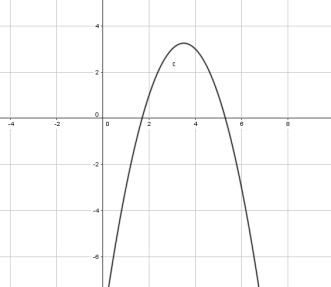 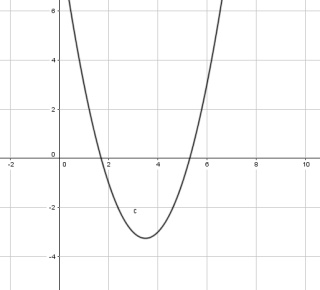 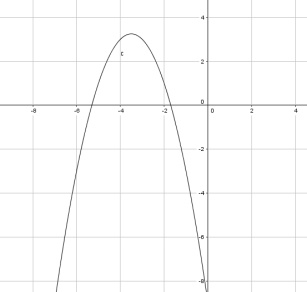 Формулы:y = x² - 7x + 9            2) y = -x² - 7x – 9                 3) y = -x² +7x - 9Ответ:              Графики:А)             Б)      В)  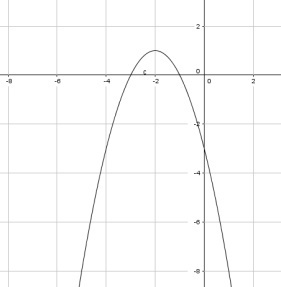 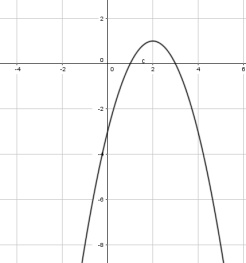 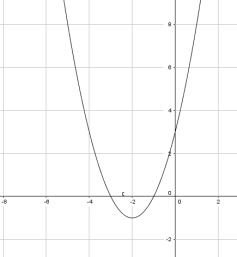 Формулы:y = -x² - 4x - 3            2) y = -x² + 4x – 3                 3) y = x² +4x + 3Ответ:              Графики:А)       Б)           В)  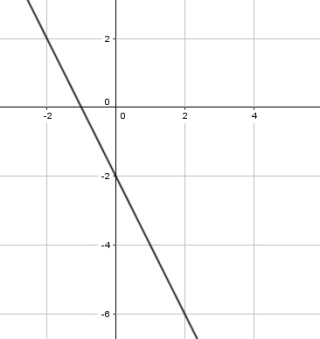 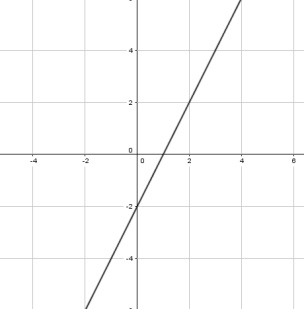 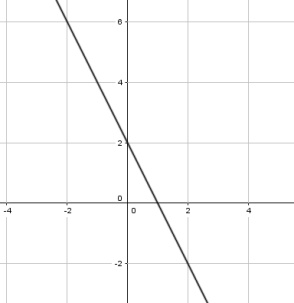 Формулы:y = 2х-2            2) y = -2х-2                 3) y = -2х+2Ответ:              Графики:А)   Б)      В)  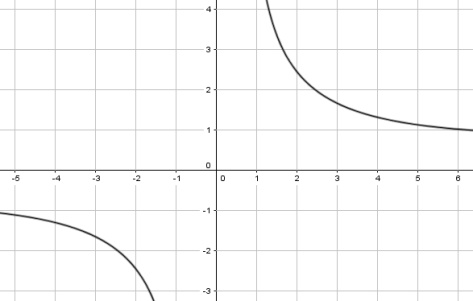 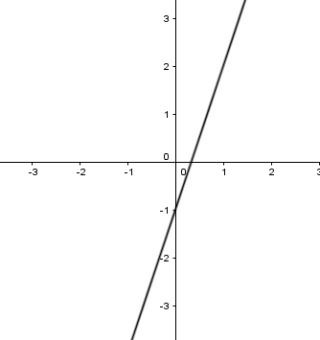 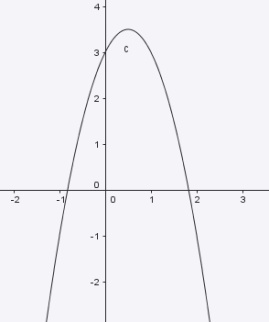 Формулы:y = -2х²+2х+3            2) y =                   3) y = 3х-1Ответ:              Шаблон верных ответовОтвет:              Ответ:              Ответ:              Ответ:              АБВ312АБВ123АБВ213АБВ231АБВ312АБВ123АБВ213АБВ231